Publicado en Madrid el 24/07/2018 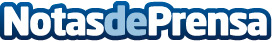 Hidrosadenitis Supurativa: una desconocida y común enfermedad autoinmunePese a ser una dolencia común, pocas personas conocen el Golondrino o Hidrosadenitis Supurativa. Hidrosadenitis.es, plataforma especializada en el Golondrino presenta en qué consiste esta enfermedad crónica autoinmune y cómo prevenir su apariciónDatos de contacto:Hidrosadenitis.esNota de prensa publicada en: https://www.notasdeprensa.es/hidrosadenitis-supurativa-una-desconocida-y Categorias: Nacional Medicina Industria Farmacéutica Sociedad Ocio para niños http://www.notasdeprensa.es